SrijedaSat 1= Glazbena kulturaPonovi brojalice uz udaranje ruku (kao u školi).Pusa mami, pusa tati, deset sati, idem spavati.Eci, peci, pec, ti si mali zec, a ja mala vjeverica, eci, peci, pec.Iš'o medo u dućan, nije rek'o dobar dan.Ajde medo van, nisi rek'o dobar dan.Sat 2= MatematikaU svakom redu prekriži kvadratiće u kojima ima 0 sličica.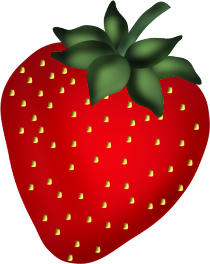 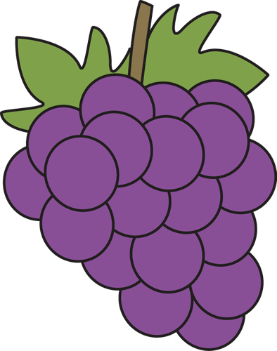 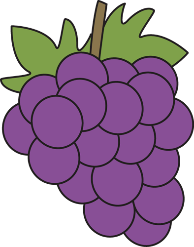 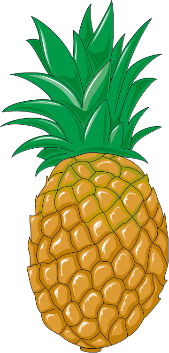 Sat 3= Likovna kulturaUzmi komad plastelina te uz podršku odrasle osobe oblikuj slovo A i E.   A      E                    Sat 4= Hrvatski jezikU napisanim riječima pronađi, imenuj i prekriži zadano slovo ( s lijeve strane).A          KUĆA           ANANASO          OSA            OSMIJEHE           MED            PJESMA    I           ISKRA           IGRAU         USTA            UHOSat 5= SROJesi li ikada išao/išla na izlet? Kako si se morao/ morala ponašati?  Pogledaj sličice pa opiši što se na njima događa. Kasnije zamoli starijeg člana obitelji da ti pročita kako se na izletu moraš ponašati. 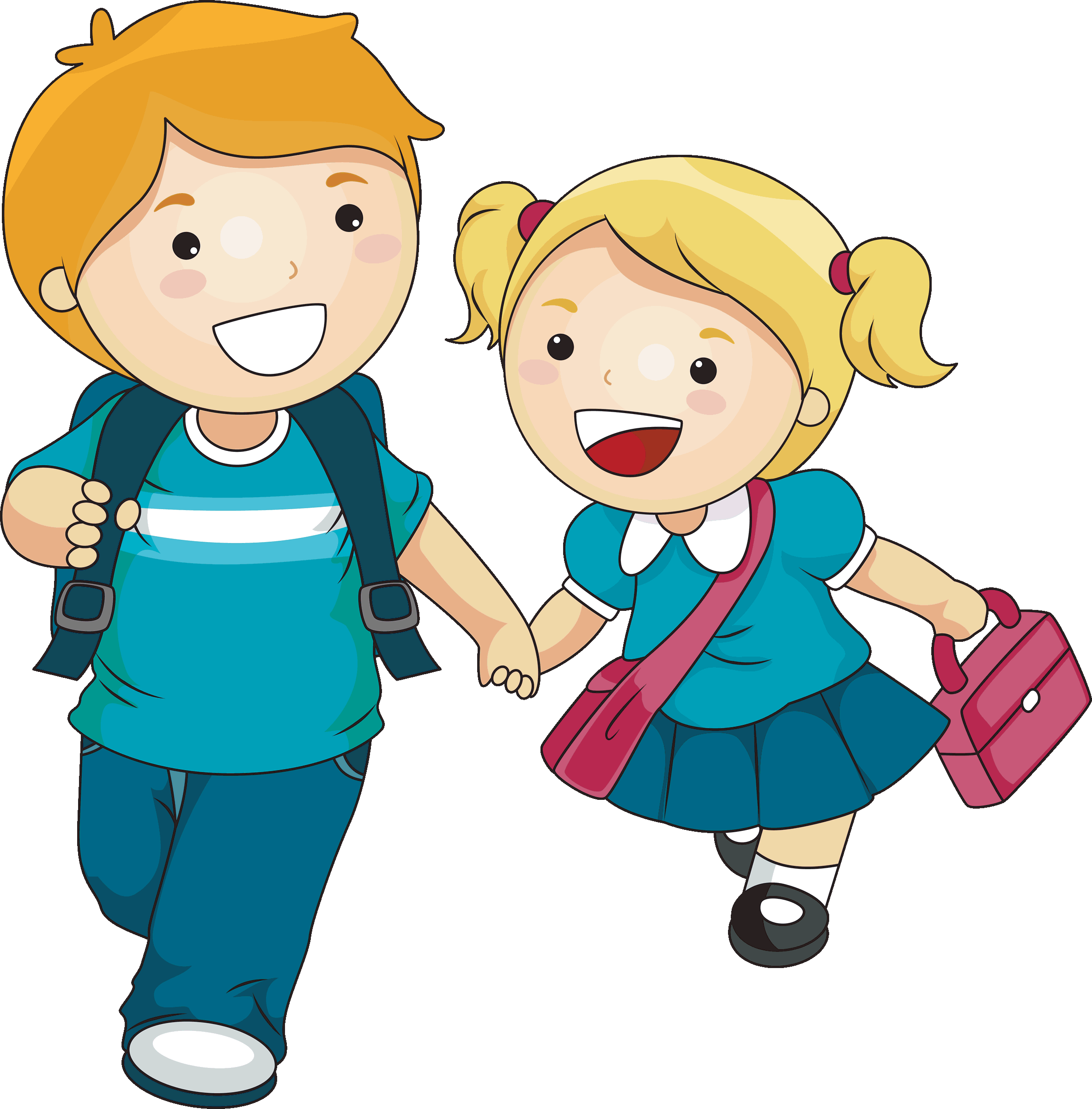 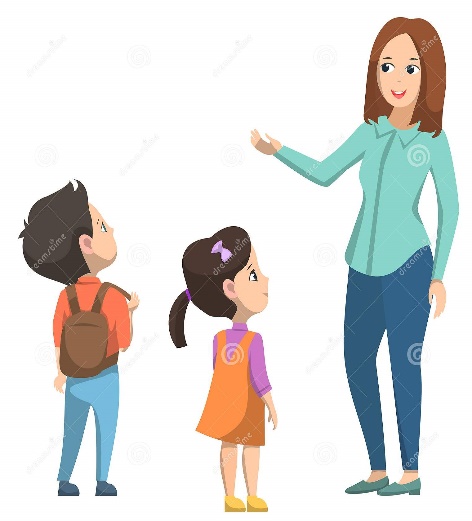 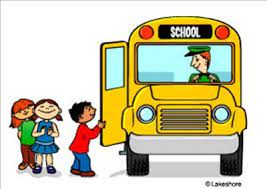 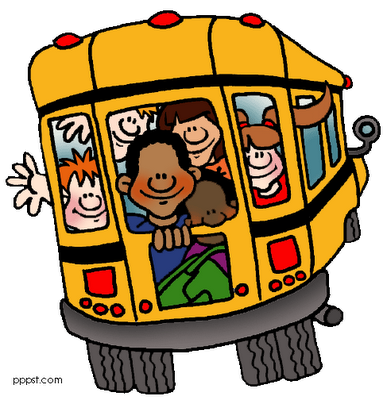 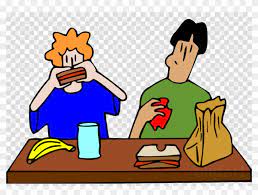 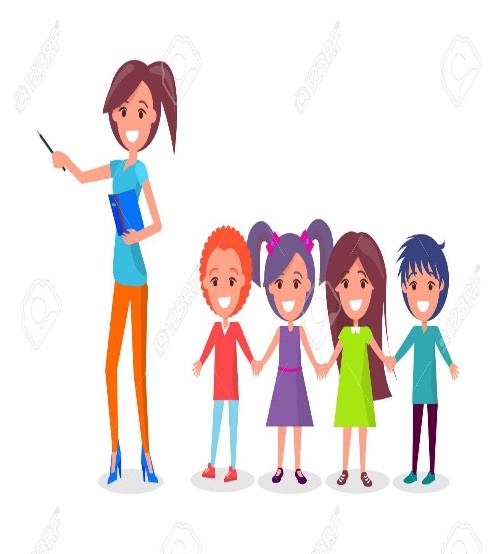 